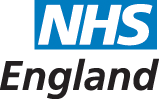 NHS England Blueteq    CliniciansTraining Guide Logging in to the Blueteq systemOpen your web browser and go to the following address:  https://www.blueteq-secure.co.uk/trust/orSelect Blueteq link via your Trust Intranet/DesktopEnter login name: first name (space) last name (not case sensitive)Enter password (this is case sensitive)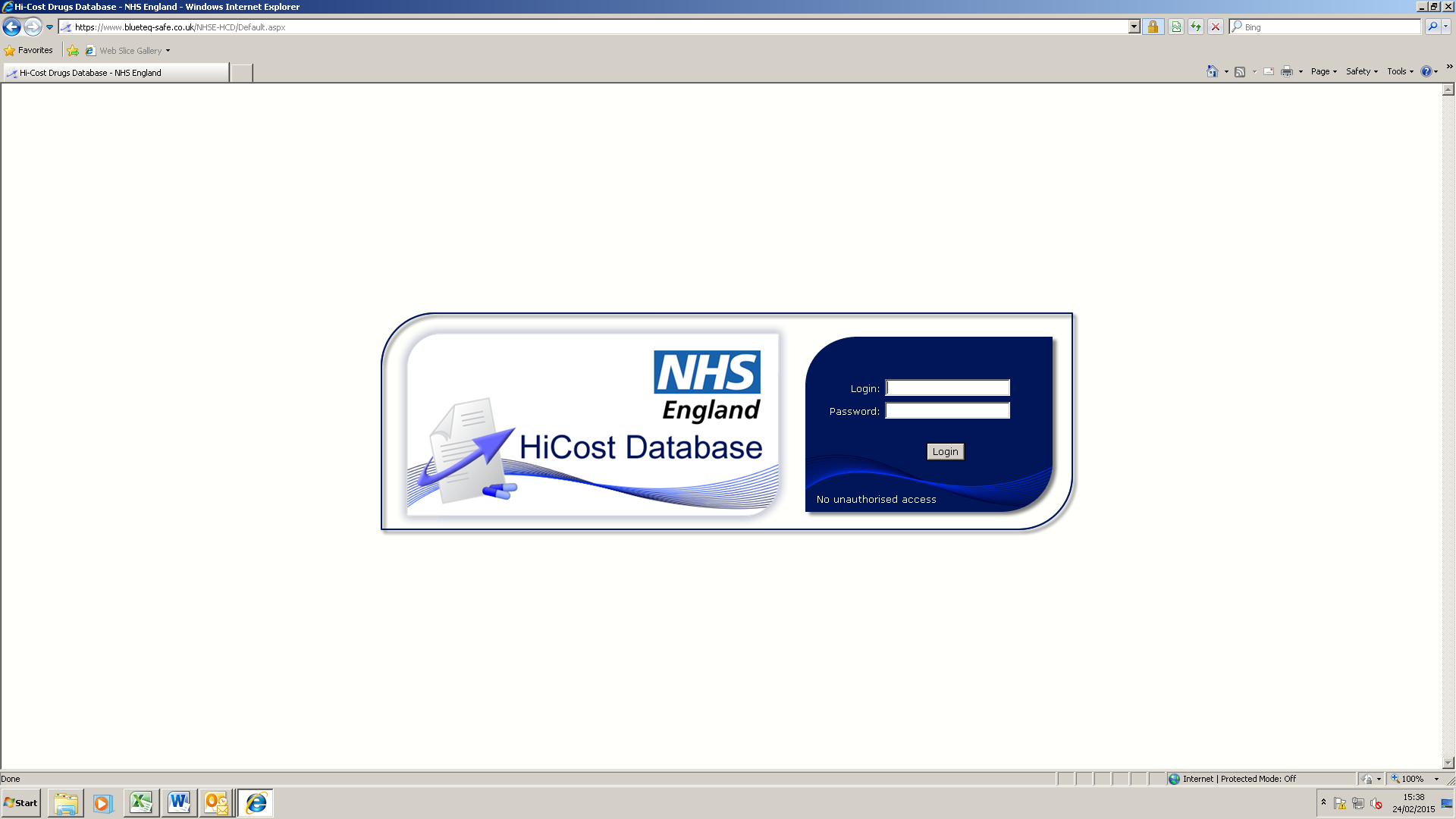 PATIENT DETAILSSearching for an existing patient on the systemThis function is in the top right hand of the screen. A patient can be searched on several different items: select “Patient” from the drop down list box.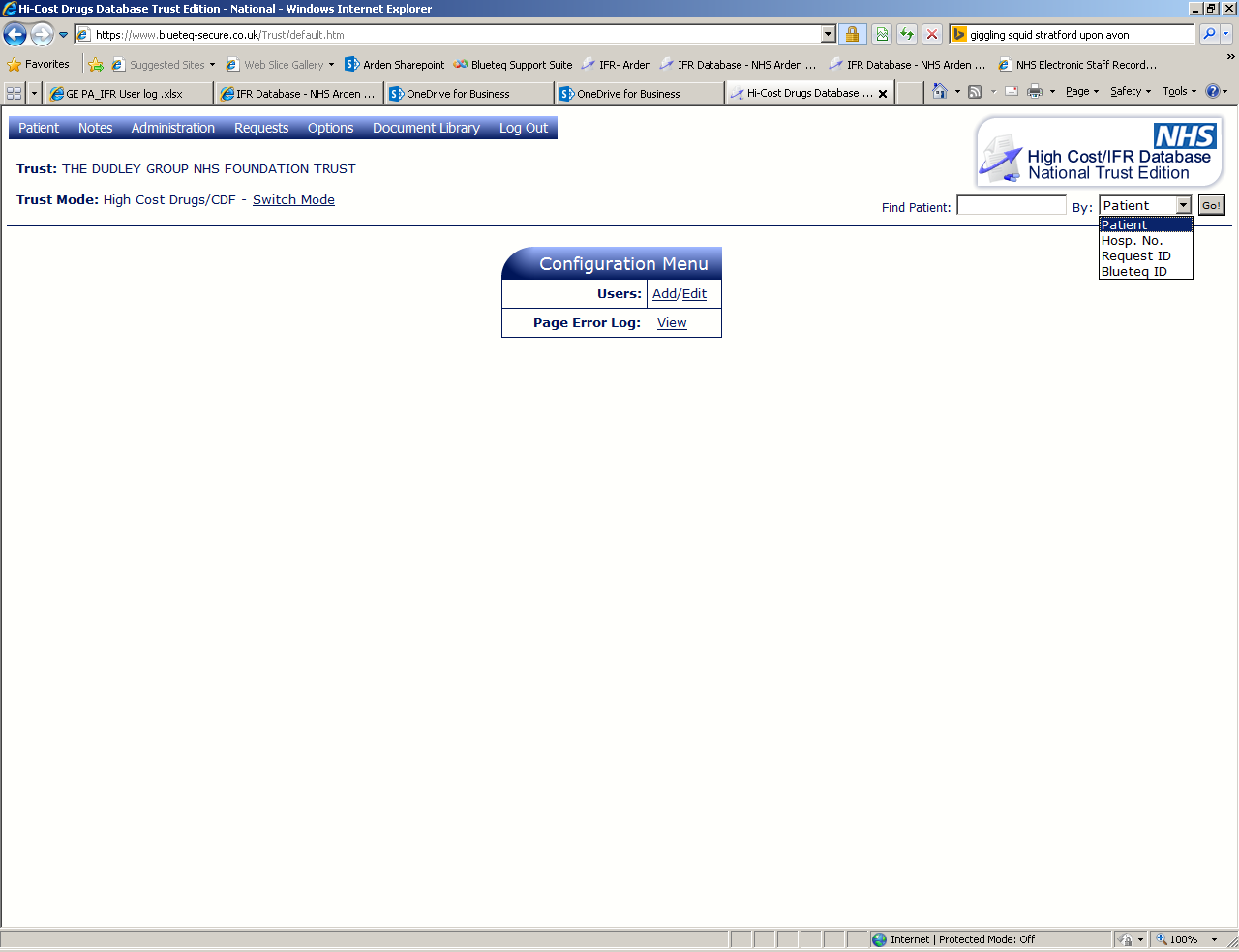 When in “Patient” field enter in “Find Patient”:Patient initialsSurnameSurname followed by first name or initialBeginning parts of surname and first nameFirst Name only - you need to put a space in front of the name.Date of Birth in DD/MM/YYYY formatORIn “Hosp.No” field enterHospital numberPatient’s NHS numberPut whatever you decide to use in the "Find Patient" text box
To search for a "Blueteq ID", choose "Blueteq ID" from the drop down.  Press return or click on “Go”.You will be offered a list of patients, click on “Go” on the relevant patient.You will be taken to the patient’s “List of Encounters” or notes screen:Wherever you are you can always return to this screen by clicking on “Notes” and then the “View" menu option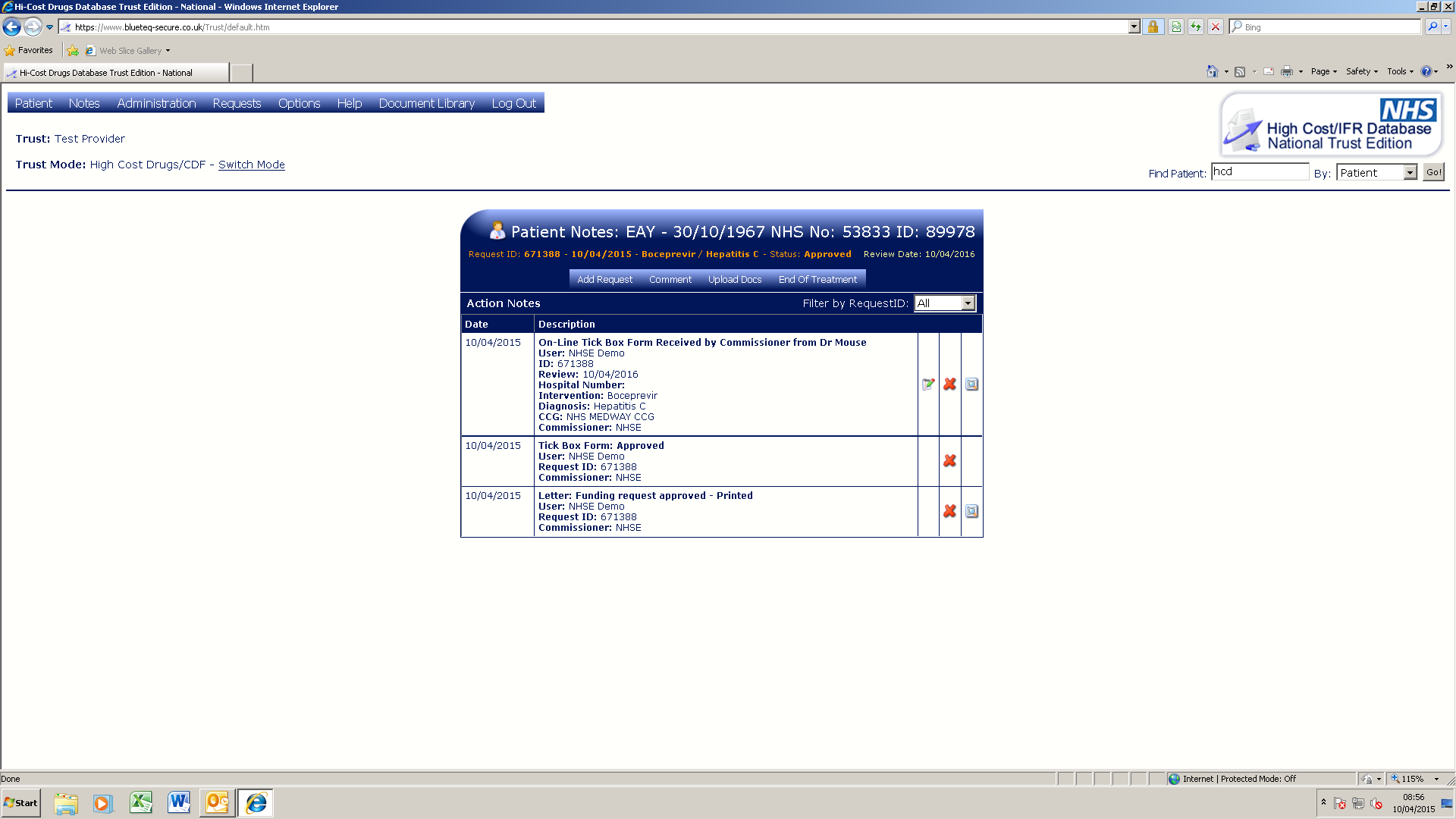 Adding a new patient to the systemIf the patient does not exist on the system.Select “Patient “– “Add” from the main menu bar.The following screen will be displayed: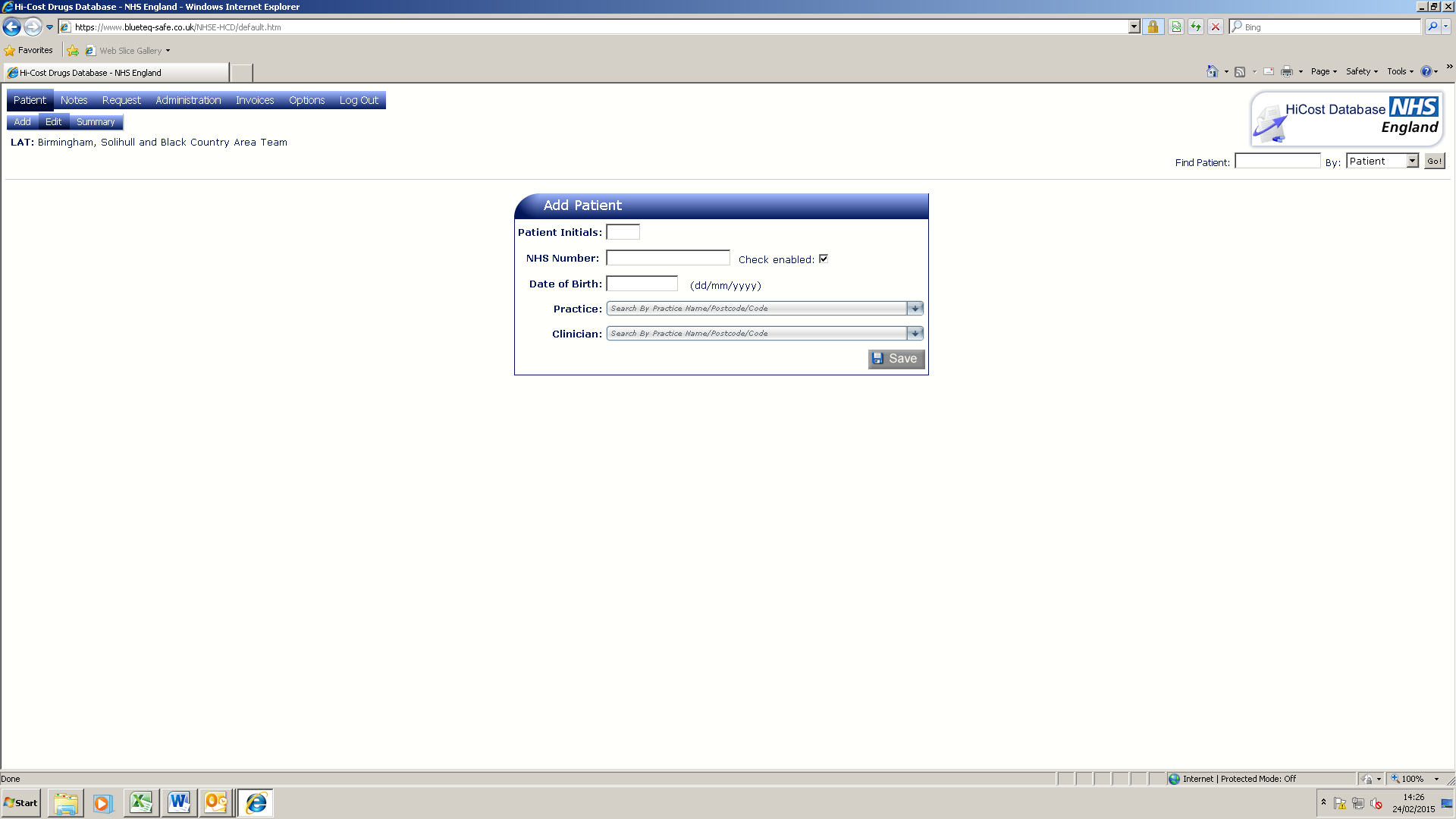 Complete the relevant patient information.Select the relevant GP practice.Save.Editing patient details on the systemFind the patient in the normal way.Choose the "Patient" and "Edit Patient" menu options,Make your changes.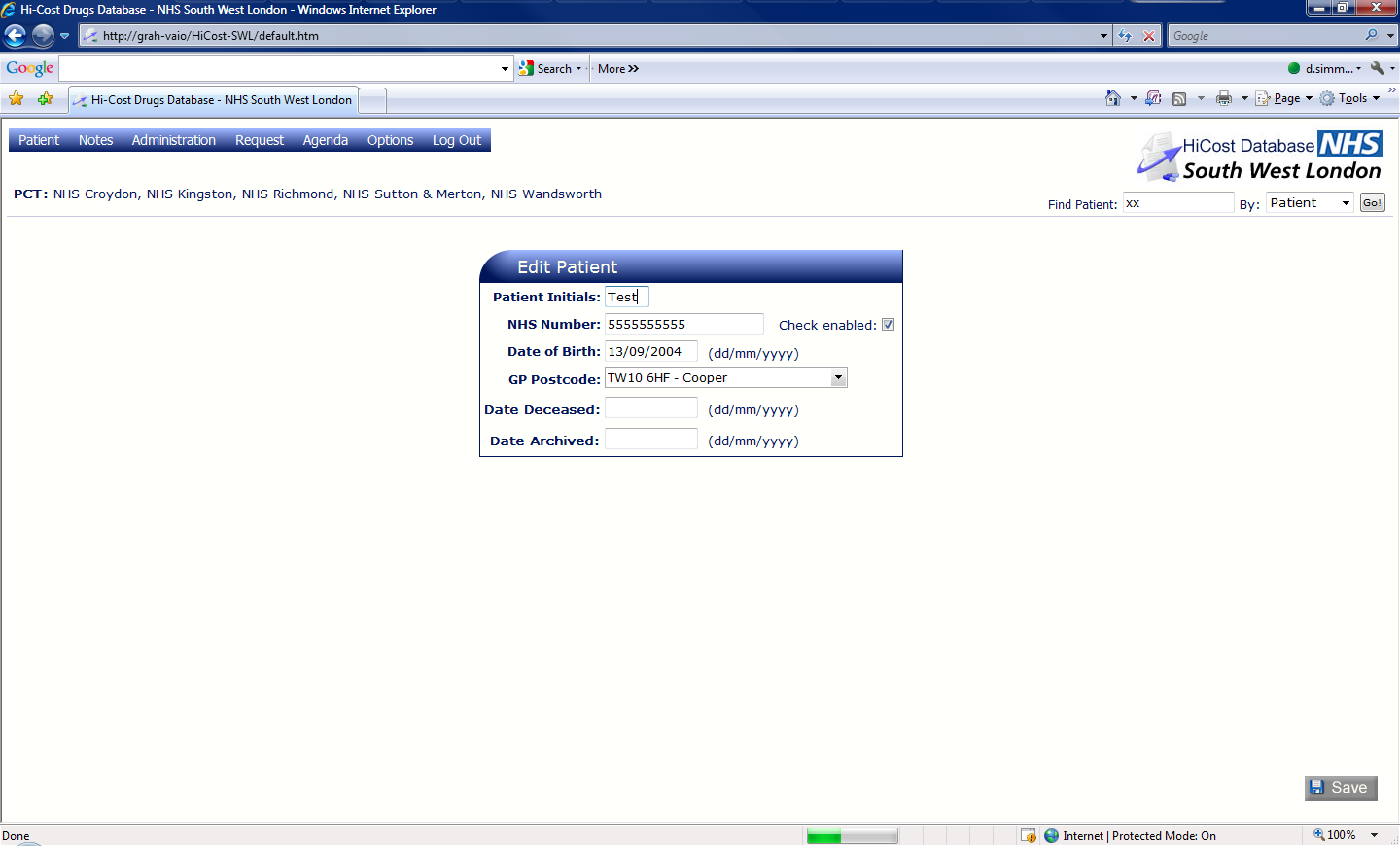 DRUG REQUESTSAdding a drug request:Select “Add Request”  from the “Patient” menu bar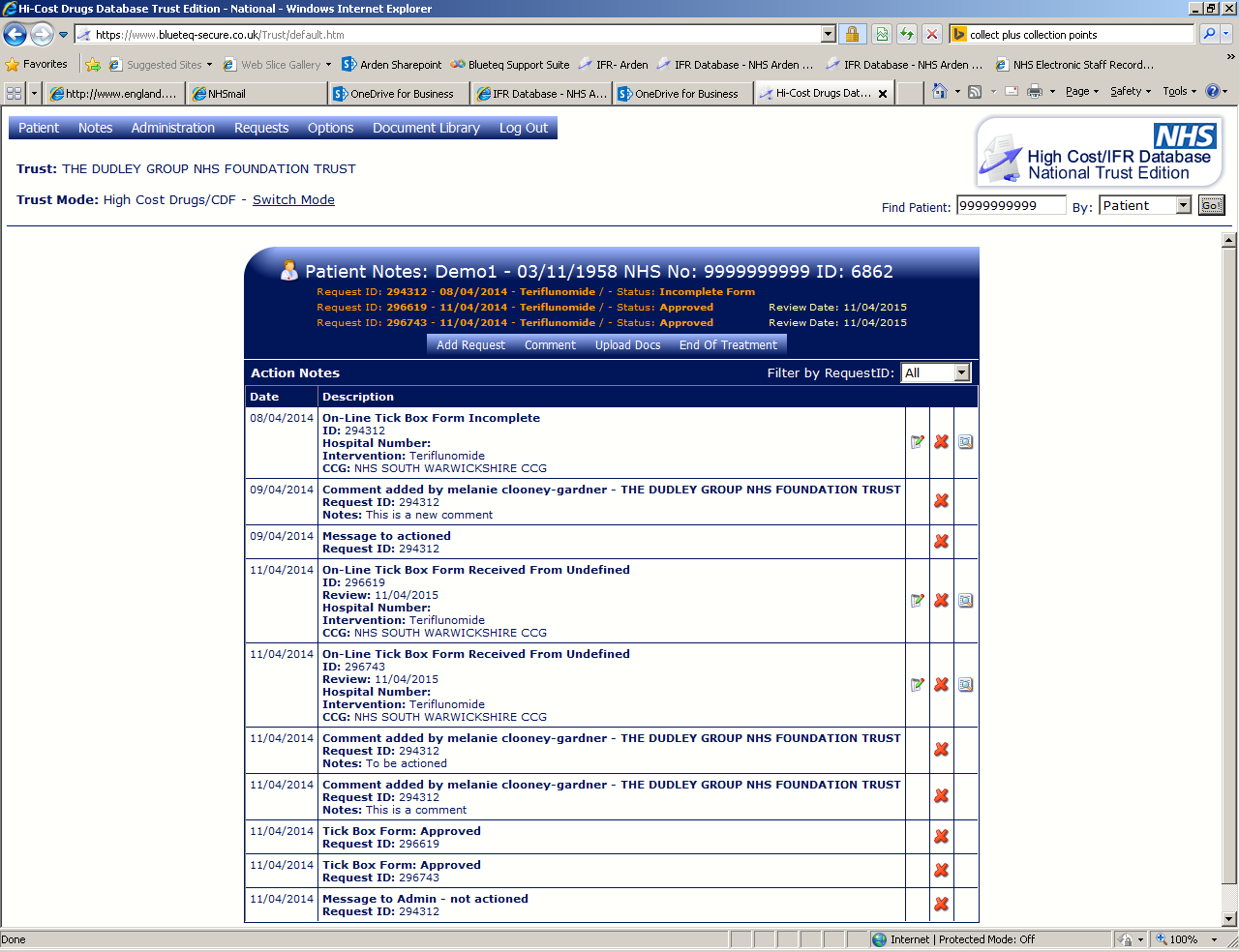 It will ask for confirmation of GP. Please update if needed by using the drop down boxSelect the ‘Form Type’Select the ‘drug’ Select the ‘diagnosis’ Note - if the incorrect drug or diagnosis selection has been made select “Clear Selection” Select the appropriate form needed.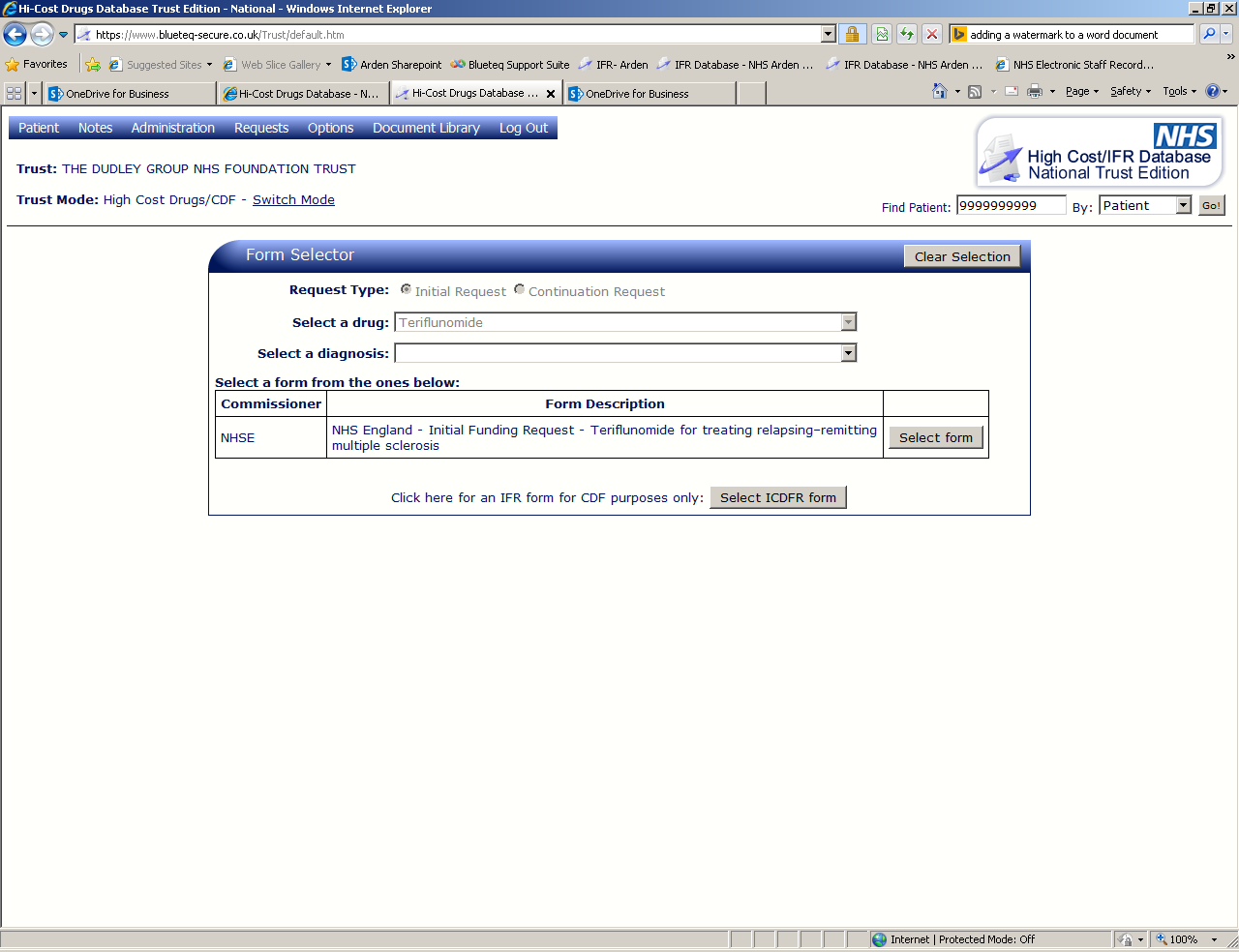 A ‘Request form’ will then be displayed.The relevant NICE guidelines or NHSE policy can be accessed via the hyperlink at the top of the request form.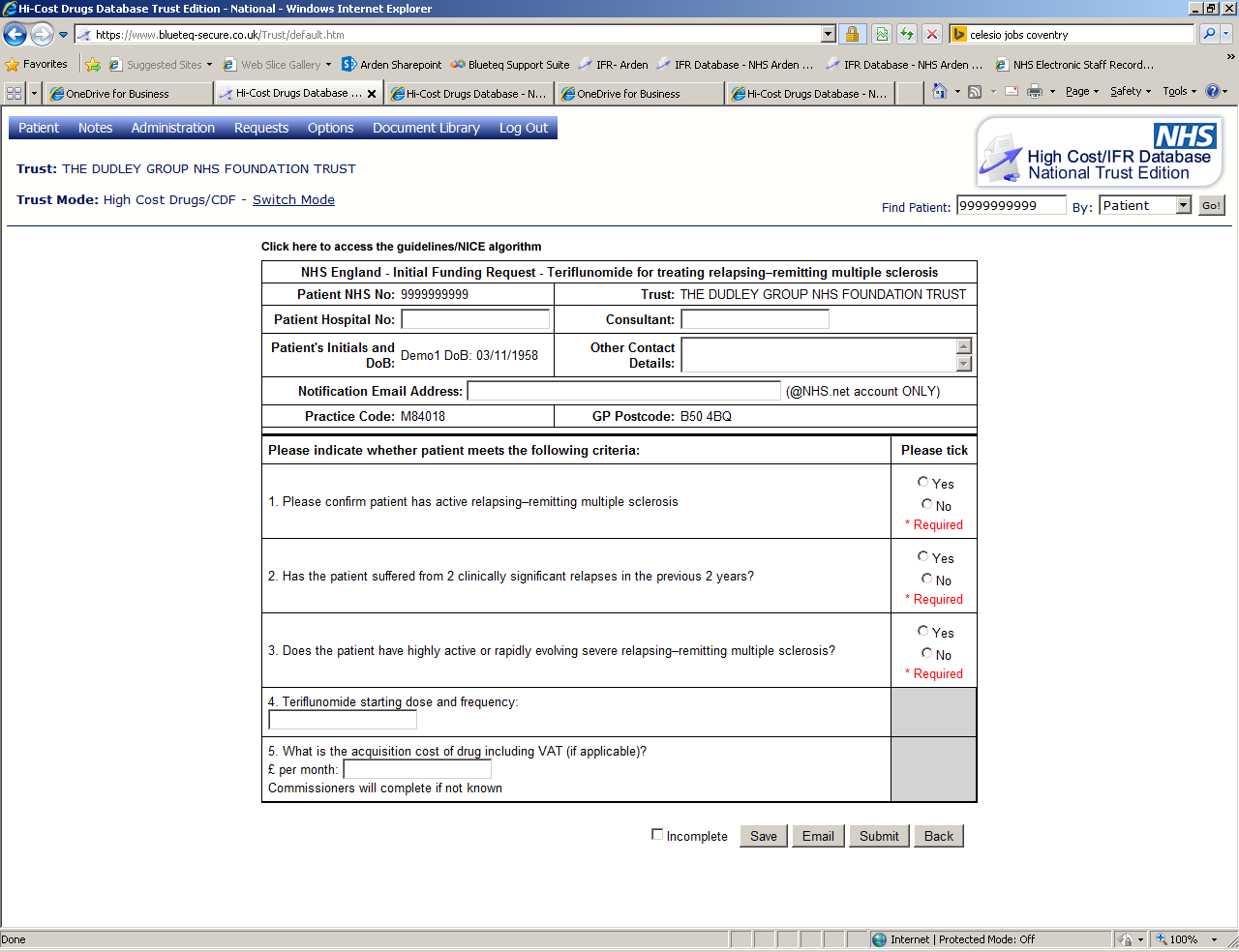 Answer all the questions, complete all the relevant information in line with the NICE guidelines and then either “Save” or “Submit” the Request (see notes above regarding saving and submitting). All mandatory questions are annotated with *RequiredAll questions are written in the affirmative. If the answer is “No” information will pop up on the screen explaining an alternative to follow. (*Consider if an IFR for is appropriate for this patient. Do not proceed with this application.)An approval letter will be auto generated by the system. This can be accessed via the patient’s notes and printed if needed.Stopping drug treatment Go to patient notes screenSelect “End of Treatment” and complete the screen that appears.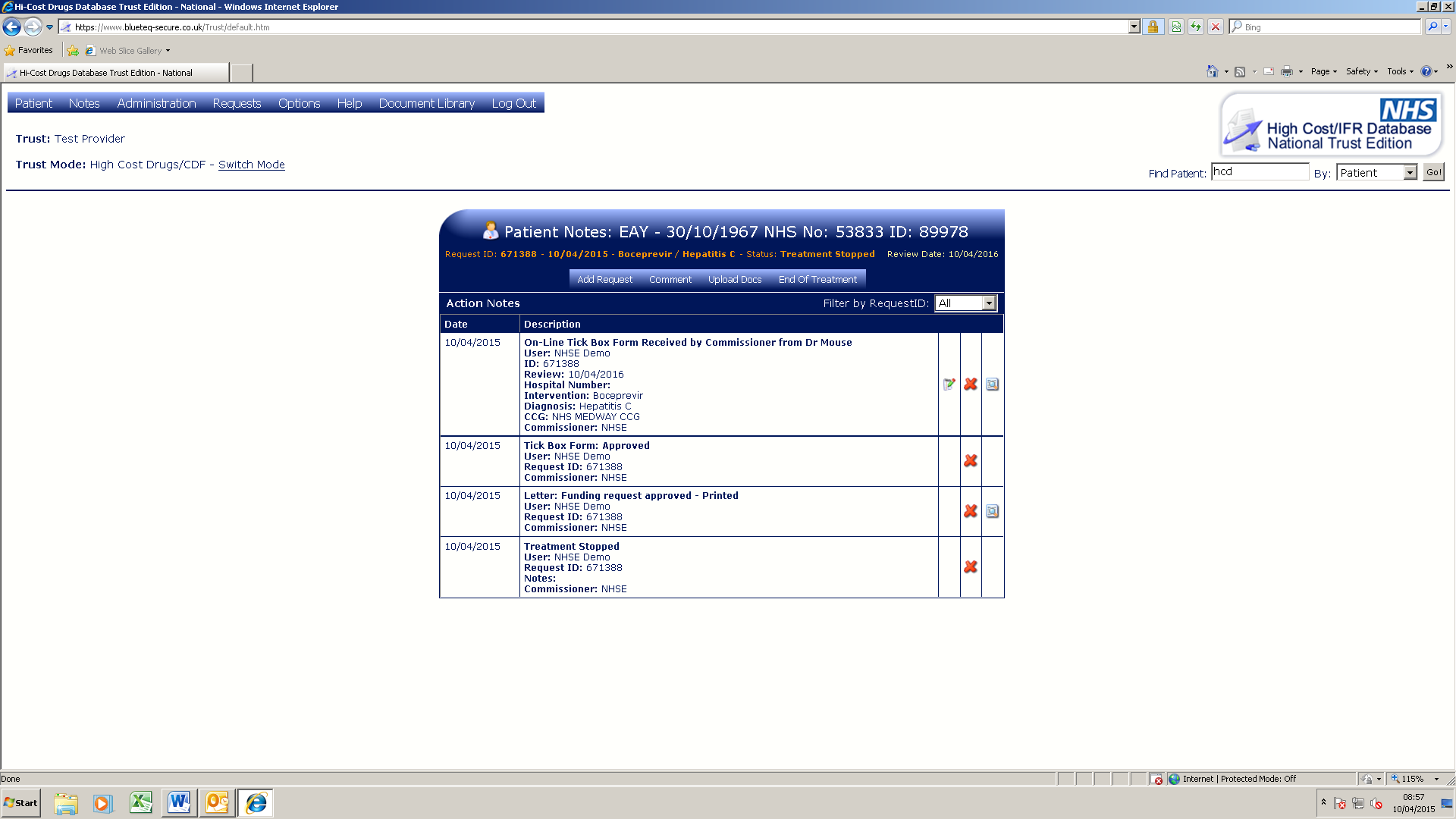 Viewing an approved requestOnce a request has been approved it automatically loads on the patient’s action notes.There are 3 entries per request1. The details of the request2. The approval3. The approval letterEach request has an I.D. number for easier identification. Approval letter Search for the patient (as described above) then select the ‘Letter’ icon.To be updated when we have letter addedClick on the letter icon.See sample approval letter below.This can be printed and given to patient along with the prescription to take to Pharmacy and/or filed in the patient’s notes.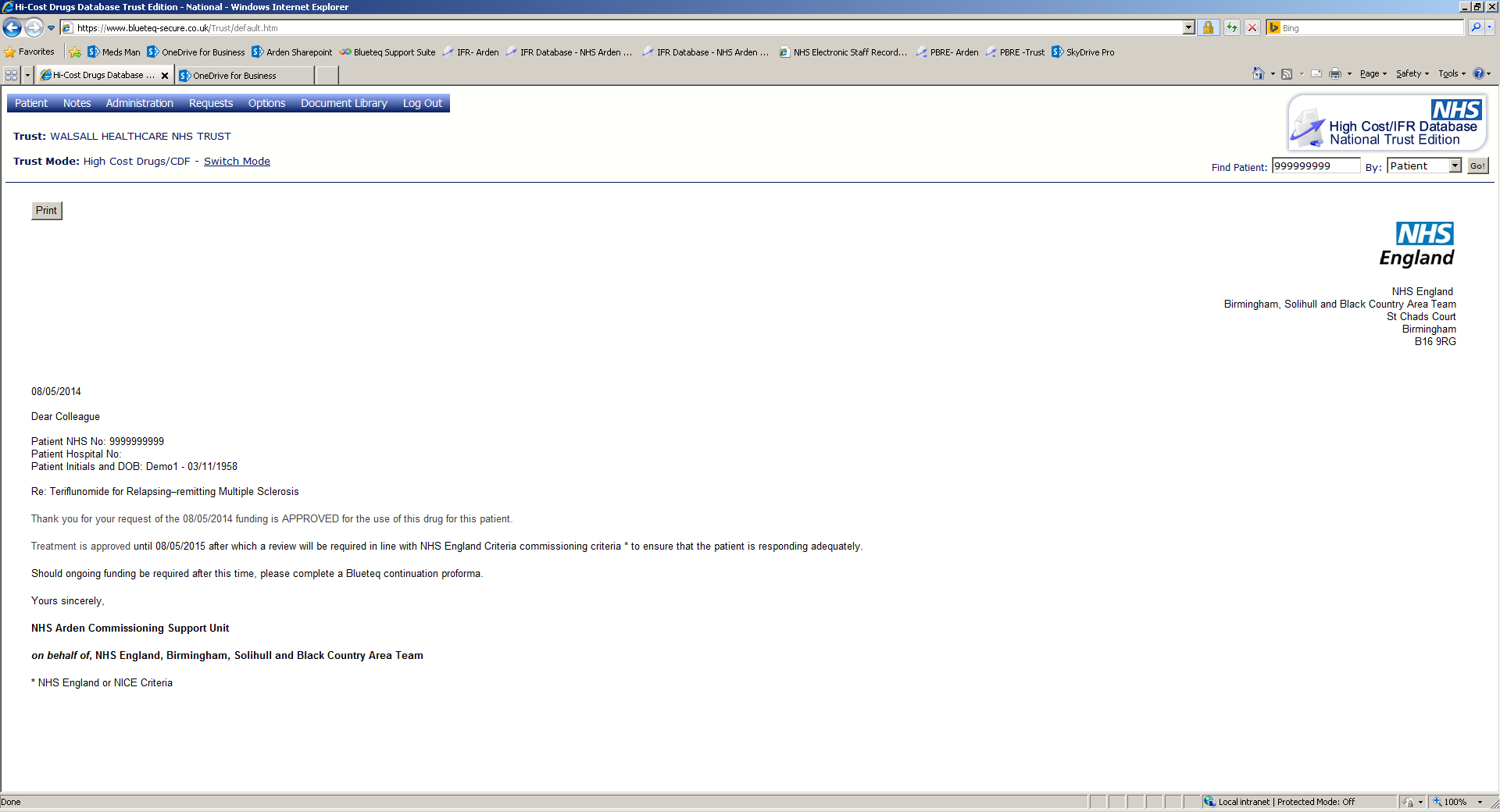 Patient detailsDrug and conditionDate of request and APPROVALReview dateUploading other documentsAt the top of the Patient Notes screens, you will notice the following menu options. Other documents (e.g. test results) can be uploaded onto the database by clicking on the ‘Upload Docs’ option.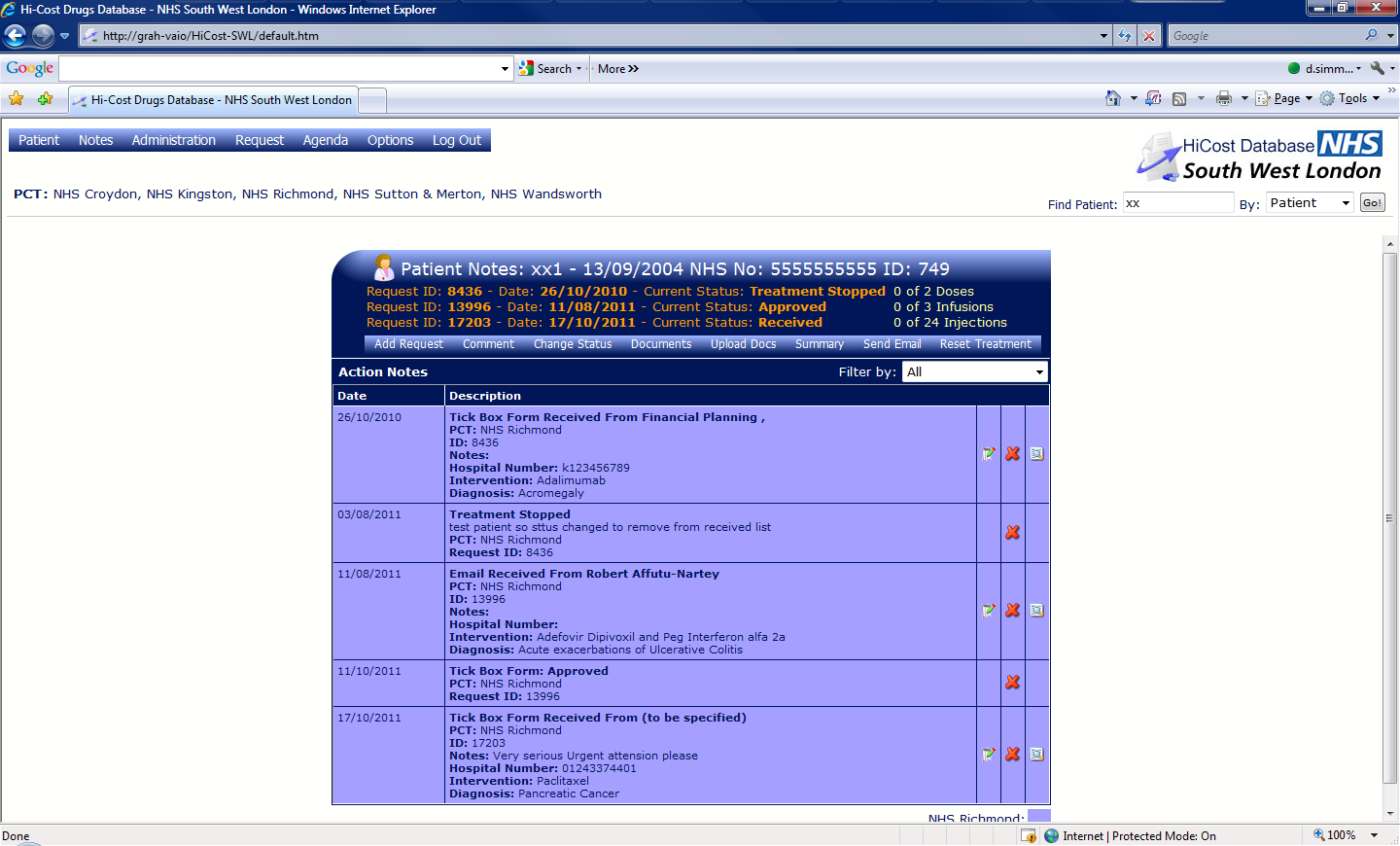 The following screen will be presented: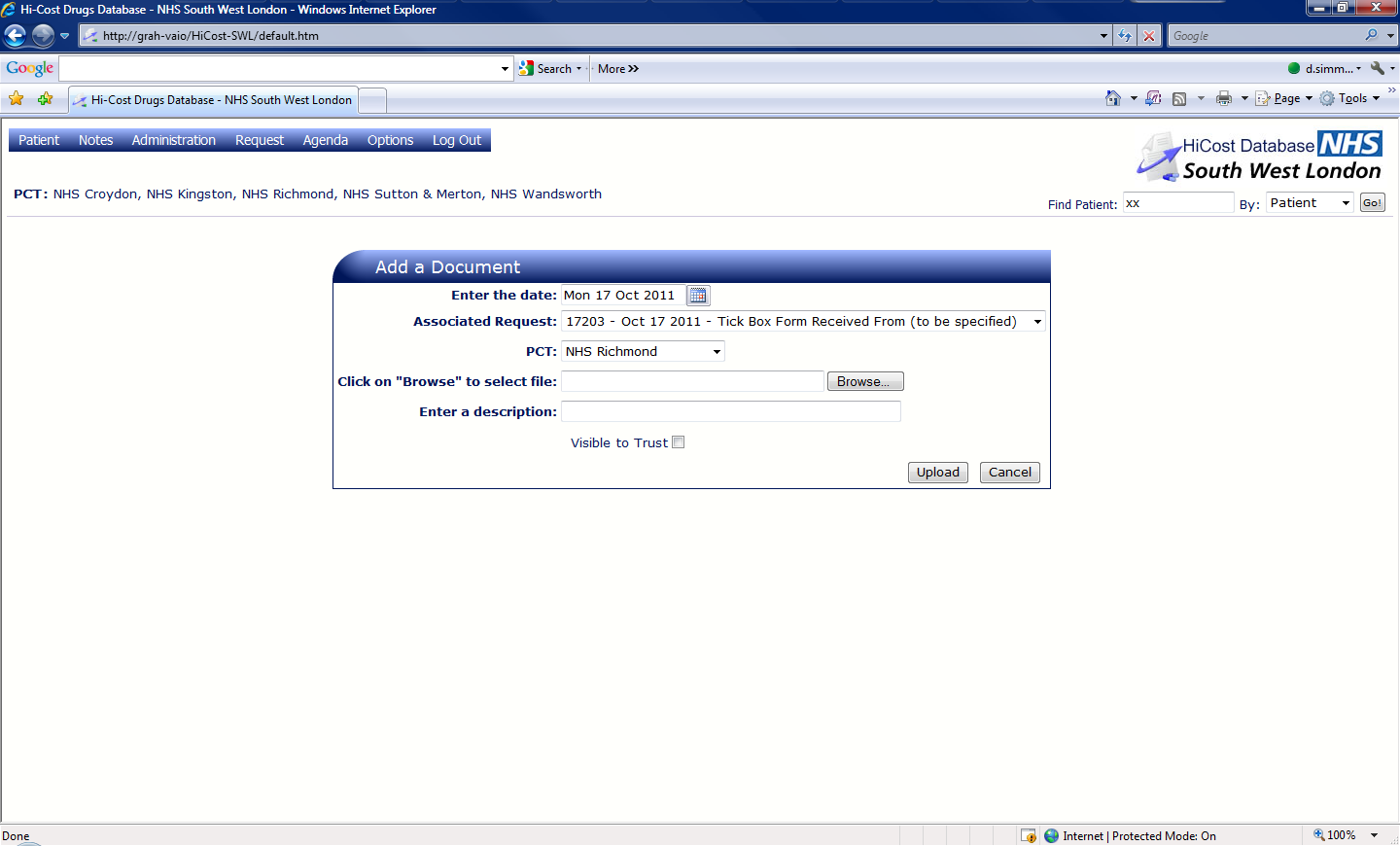 Click on "Browse" to select file; the user will be able to upload a file from their desktop or other folder on their PC or shared folder. Type a description of the file in the "Enter a Description" field.Click “Upload”An incomplete/saved request If the form is incomplete  or filled  in by admin on behalf of the clinician the ‘Request Form’ can be indicated as incomplete and saved using tick box and ‘Save’ button at bottom of the page.
Incomplete requests can be found by searching for the patient (see finding a patient above), then select the ‘Request Form’ icon. The form will reopen and allow the ‘Request Form’ to be edited and/or checked by clinican and then submitted for approval.Request (proforma) History - Finding existing or previous requests (proformas)
To view previous requests made by your departmentSelect “Administration”-“ Request History”Select from the drop down boxes on “Request Type” – “Department” and “Status” the appropriate filtered required for the report.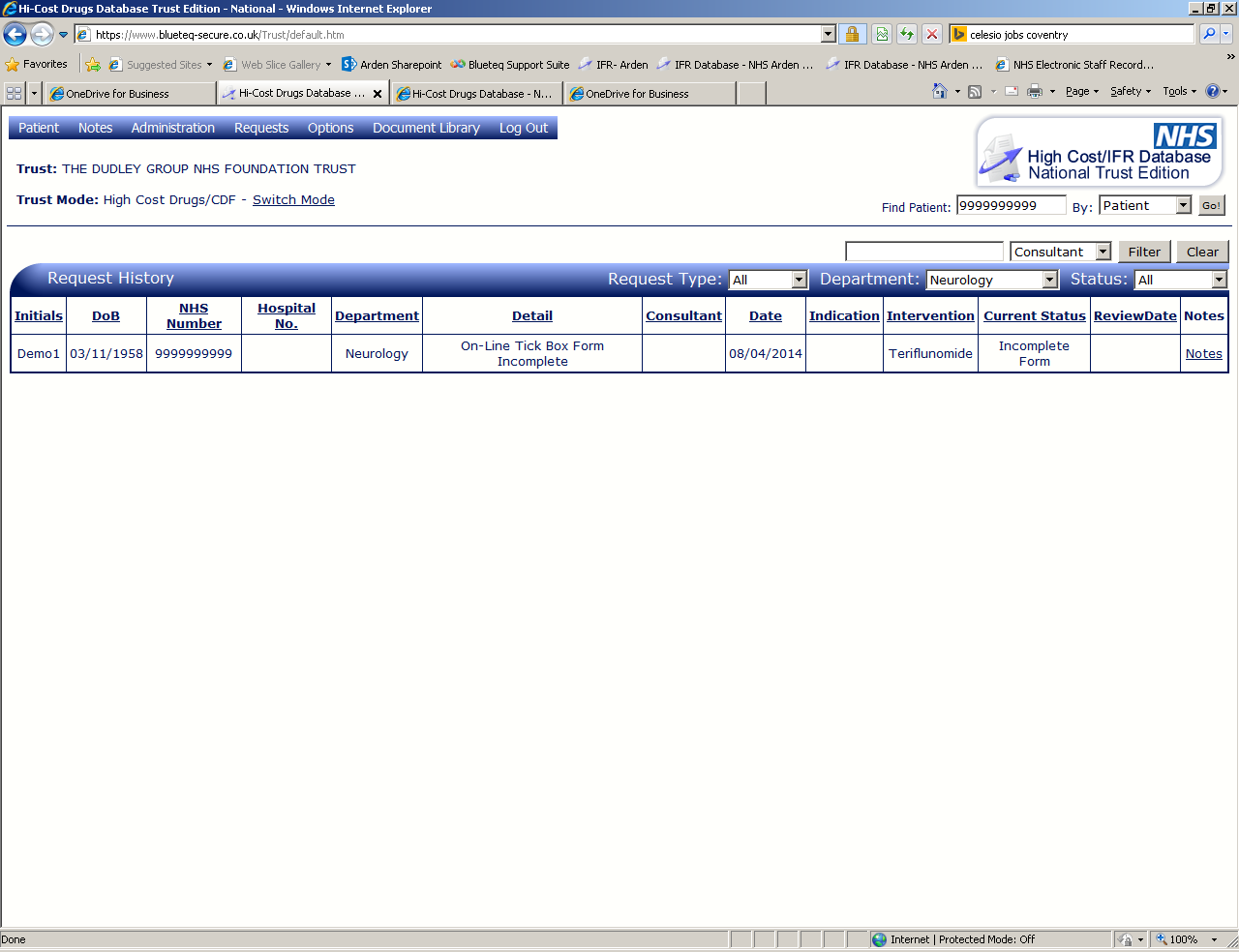 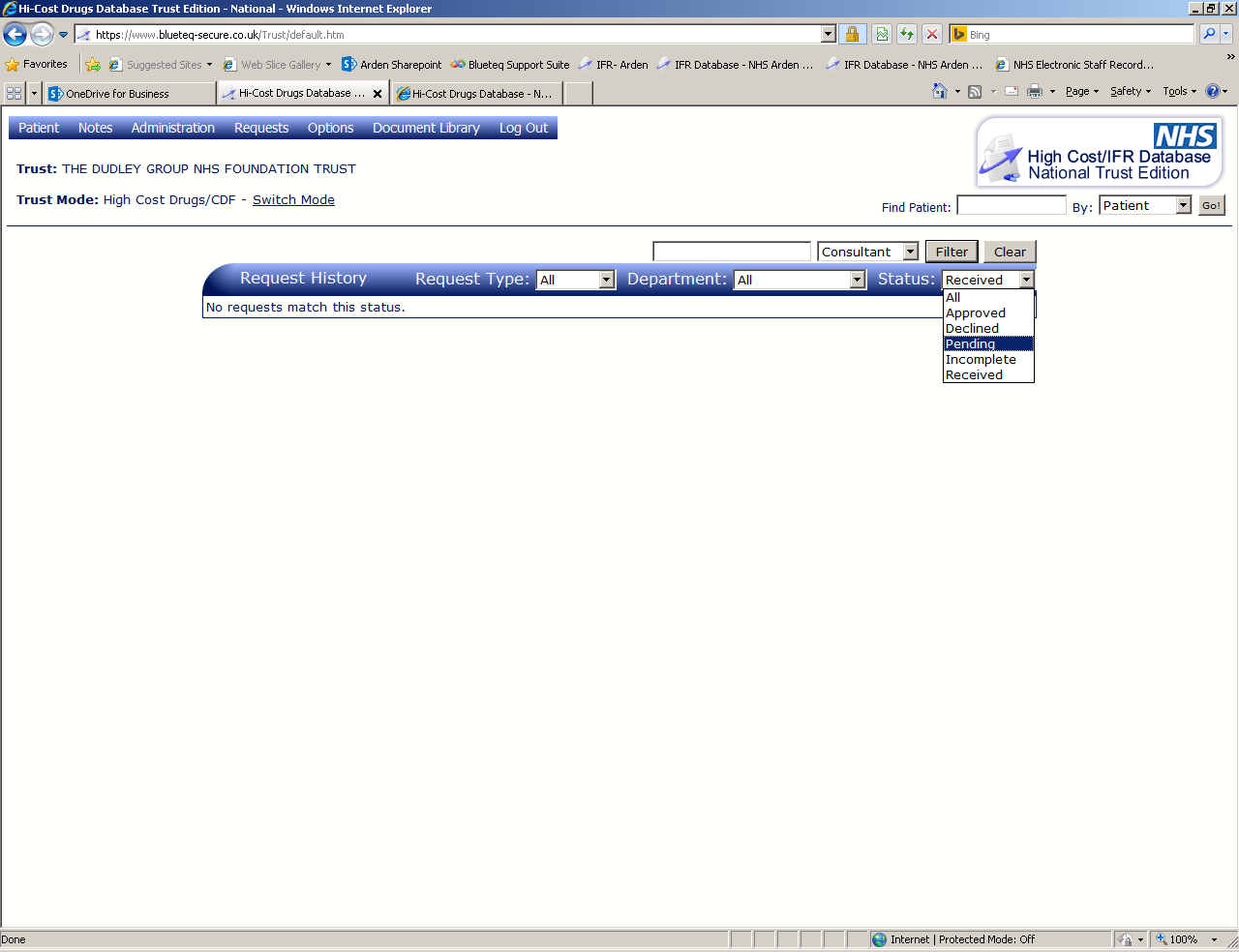 All the relevant requests to the search criteria will display on screen.Adding a comment to patient notes Adding a comment to the patient’s record (e.g. to note a telephone conversation) Select the “Comment” menu option.Free text in the “Comment” box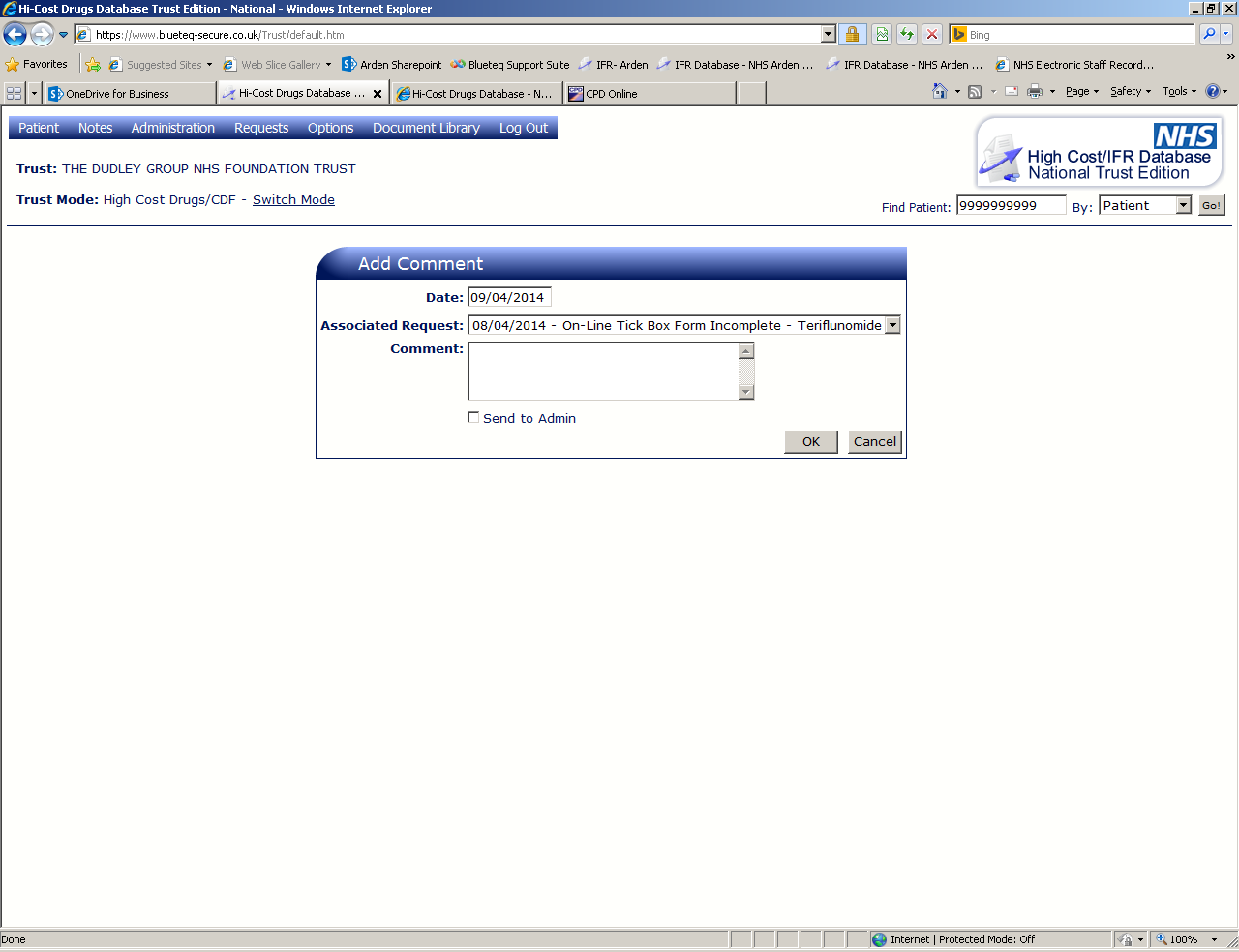 Select “OK”The comment will appear on the patient’s notes (see below)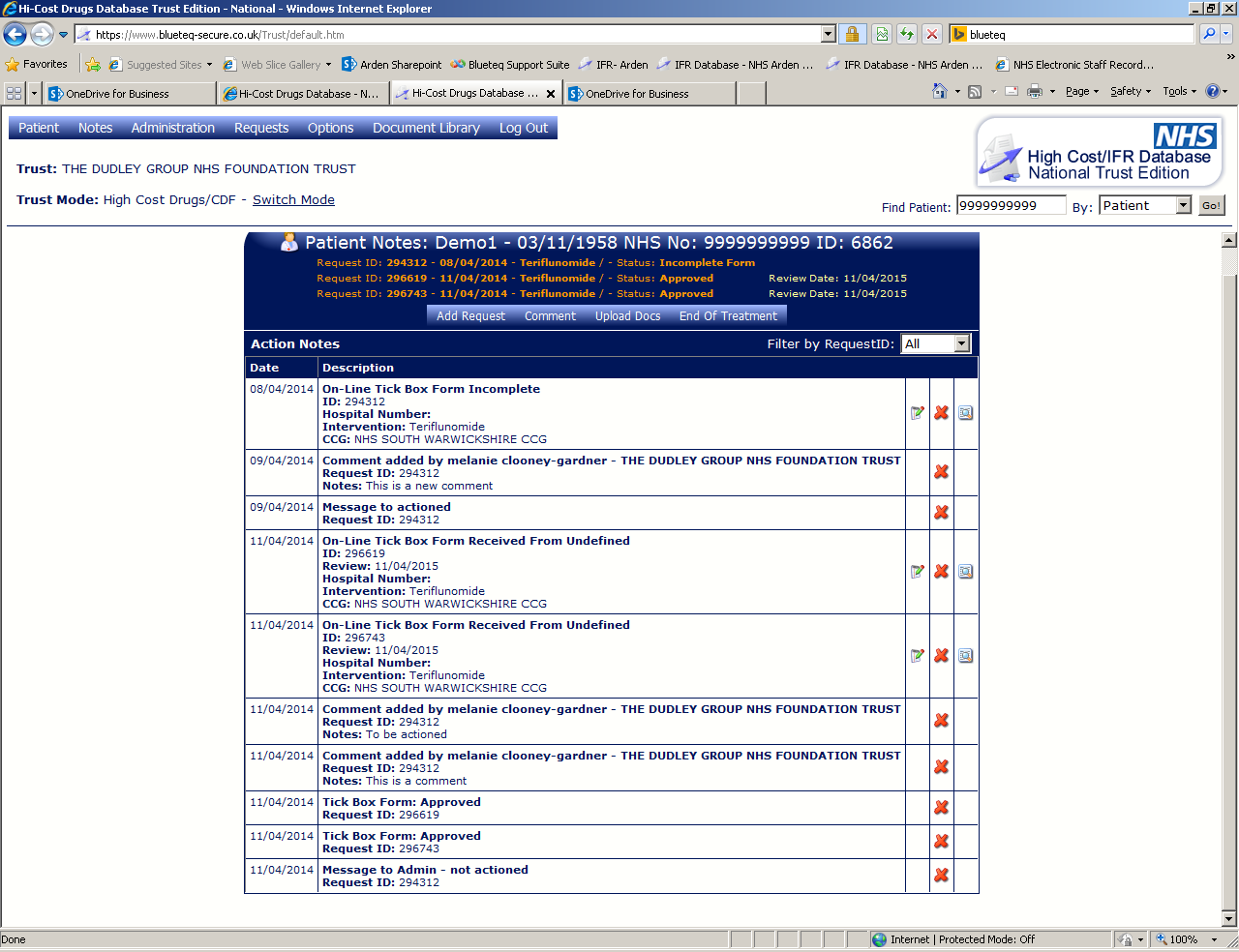 Other information For Technical system queries (Monday to Friday 8:30 - 5:30) – e.g. Screen errors messages, system errors – please email trust@blueteq.co.uk
Queries may be raised at any time and an automated response will be sent to inform you that it is being dealt with. Blueteq will then email you back once the issue is resolved.
If there is an error with the system you will see an “error” page. This will be automatically reported to Blueteq. Please complete details about the error and enter your email address so that Blueteq can contact you once the issue is resolved.Queries regarding forms, user logins, system setup (Monday to Friday 9.00am to 5pm) 
Please contact : arden.hicostdrugs@nhs.netFor Clinical queries (Monday to Friday 9.00am to 5pm) Please contact: arden.hicostdrugs@nhs.net  or  01926 353700If internet connection is down, and information urgently needed from the Blueteq system.(Monday to Friday 9.00am to 5pm)Please contact: 01926 353700orEmail trust@blueteq.co.uk with details of your requestAppendix I – REM03 Remdesivir BT from v1.2REM03_ver1 – Interim Clinical Commissioning Policy: Remdesivir for patients hospitalised with COVID-19 (adults and children ≥12 years) – reference RPS2008REM03_ver1 – Interim Clinical Commissioning Policy: Remdesivir for patients hospitalised with COVID-19 (adults and children ≥12 years) – reference RPS2008REM03_ver1 – Interim Clinical Commissioning Policy: Remdesivir for patients hospitalised with COVID-19 (adults and children ≥12 years) – reference RPS2008REM03_ver1 – Interim Clinical Commissioning Policy: Remdesivir for patients hospitalised with COVID-19 (adults and children ≥12 years) – reference RPS2008Patient NHS No: Trust: Patient Hospital No: Practice Code: Patient's Initials and DoB: GP Postcode: Choose Consultant: Consultant Name:   * Other Contact Details:   * Notification Email Address: (@NHS.net account ONLY) Notification Email Address: (@NHS.net account ONLY) Notification Email Address: (@NHS.net account ONLY) Notification Email Address: (@NHS.net account ONLY)  Treatment Start Date:  Please enter a valid date  Treatment Start Date:  Please enter a valid date  Treatment Start Date:  Please enter a valid date  Treatment Start Date:  Please enter a valid date Please indicate whether patient meets the following criteria:Please indicate whether patient meets the following criteria:Please indicate whether patient meets the following criteria:Please tickI confirm that the patient is an adult, or 12 years old or above and at least 40kg, and is hospitalised with suspected or laboratory confirmed SARS-CoV-2 infection with pneumonia requiring supplemental oxygen.   I confirm that the patient is an adult, or 12 years old or above and at least 40kg, and is hospitalised with suspected or laboratory confirmed SARS-CoV-2 infection with pneumonia requiring supplemental oxygen.   I confirm that the patient is an adult, or 12 years old or above and at least 40kg, and is hospitalised with suspected or laboratory confirmed SARS-CoV-2 infection with pneumonia requiring supplemental oxygen.   I confirm all the following apply:The patient’s eGFR is above 30ml/min and they are not receiving renal replacement therapy (note caution is needed in patients with eGFR below 50ml/min  The patient’s ALT is below 5 times upper limit of normal I confirm all the following apply:The patient’s eGFR is above 30ml/min and they are not receiving renal replacement therapy (note caution is needed in patients with eGFR below 50ml/min  The patient’s ALT is below 5 times upper limit of normal I confirm all the following apply:The patient’s eGFR is above 30ml/min and they are not receiving renal replacement therapy (note caution is needed in patients with eGFR below 50ml/min  The patient’s ALT is below 5 times upper limit of normal I confirm that the patient will receive remdesivir according to the interim clinical commissioning policy** As part of the policy sites are encouraged to submit data through the ISARIC 4C Clinical Characterisation Protocol (CCP) case report forms (CRFs), as coordinated by the COVID-19 Clinical Information Network (CO-CIN)I confirm that the patient will receive remdesivir according to the interim clinical commissioning policy** As part of the policy sites are encouraged to submit data through the ISARIC 4C Clinical Characterisation Protocol (CCP) case report forms (CRFs), as coordinated by the COVID-19 Clinical Information Network (CO-CIN)I confirm that the patient will receive remdesivir according to the interim clinical commissioning policy** As part of the policy sites are encouraged to submit data through the ISARIC 4C Clinical Characterisation Protocol (CCP) case report forms (CRFs), as coordinated by the COVID-19 Clinical Information Network (CO-CIN)